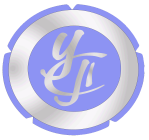 Перечень документов, необходимый для оформления материальной помощи на ремонт жилого помещения одиноко проживающим неработающим гражданам, достигшим пенсионного возраста (женщины 55 лет, мужчины 60 лет), инвалидам I и II групп, а так же одиноко проживающим супружеским парам из числа указанных граждан, не имеющим в своем составе трудоспособных членов семьиа) паспорт;б) документ, подтверждающий состав семьи заявителя;в) документы, подтверждающие нетрудоспособность членов семьи заявителя;г) копия документа, удостоверяющего личность законного представителя, и копия документа, подтверждающего полномочия законного представителя по представлению интересов заявителя (в случае предоставления материальной помощи несовершеннолетнему, недееспособному или ограниченно дееспособному гражданину);д) документ, подтверждающий правовые основания владения или пользования заявителем жилым помещением;е) сведения о доходах заявителя за 3 последних месяца, предшествующих месяцу обращения;ж) документы, подтверждающие произведенные гражданином расходы на ремонт жилого помещения (в случае возмещения фактических расходов по оплате расходных материалов для проведения ремонта и (или) оказанных услуг по ремонту занимаемого жилого помещения);з) согласие на обработку персональных данных заявителя и совершеннолетних членов его семьи;и) копия страхового свидетельства обязательного пенсионного страхования (по собственной инициативе заявителя)Адресная материальная помощь оказывается однократно в течение периода действия подпрограммы в размере не более 15000,00 рублей.Управление социальной политики: пр. Ленинский, д. 26, Полярная,  д.7,               ул. Шахтерская,  д. 9а.Понедельник,  среда, четверг, пятница,с 10.00 до 17.00,вторник с 10.00 до 18.00Суббота, Воскресенье – выходные, Последняя пятница месяца – не приемный день телефон  42-50-45Прием осуществляется в порядке очереди и по предварительной записиЗаписаться  на прием можно на официальном сайте министерства социальной политики Красноярского края www.szn24.ru в разделе «Запись на прием», при отсутствии возможности воспользоваться интернетом по телефону: 46-02-68.СП КГБУ «Многофункциональный центр предоставления государственных и муниципальных услуг» ул. Нансена, д. 69понедельник – пятница с 10.00 до 20.00суббота с 10.00 до 18.00, Воскресенье – выходной, телефон для справок и предварительной записи: 22-35-55Прием осуществляется в порядке очереди и по предварительной записи